Publicado en Madrid  el 25/08/2017 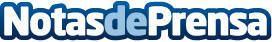 Comprarseguidores.biz ya está disponible en España y LatinoaméricaComprarseguidores, el servicio premium para conseguir seguidores y likes en Instagram de una manera rápida, eficaz y a bajo coste, ya está disponible en España, México, Colombia y para toda Latinoamérica, para ayudar en la promoción de negocios, autónomos y artistas de la regiónDatos de contacto:Contacta con comprarseguidoreshttp://comprarseguidores.biz/contacto/Nota de prensa publicada en: https://www.notasdeprensa.es/comprarseguidores-biz-ya-esta-disponible-en Categorias: Comunicación Marketing Emprendedores E-Commerce http://www.notasdeprensa.es